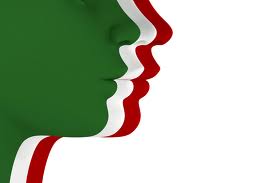      Italian Wine Dinner    Enjoy a selection of boutique wines from Italywith a 4 course dinnercreated by  German Master Chef Michael OberMenu bonito tartare w sweet pea sprouts & hibiscus salttomato sorbet & mozzarella pearlsArgiolas Vermentino - Sardinia*chicken praline in nut crustw/crispy pepper ranch baconfall vegetable & balsamic honey terrineTua Rita Rosso dei Notri – Tuscany*beef tenderloinw/arugula vinaigrette & creamy porcini polentaFalesco Cabernet Sauvignon – Umbria *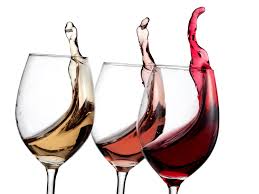 “Rosso & Nero”dark berry ragout & chocolate moussew/candied rose petalsBera Brachetto Sparkling Red – Piedmont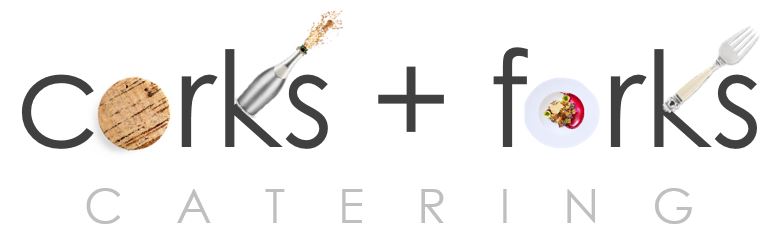 PO Box 8762 WPB FL 33407 PH: 561 339 2444www.corksandforkscatering.com